УКРАЇНА       ЧЕРНІГІВСЬКА МІСЬКА РАДА     ВИКОНАВЧИЙ КОМІТЕТ  Р І Ш Е Н Н Я7 липня 2016 року		        м.Чернігів			№ 281Про присвоєння та зміну поштовихадрес об’єктам нерухомого майнаРозглянувши клопотання керівників підприємств, установ та організацій, звернення фізичних осіб, пропозиції управління архітектури та містобудування міської ради та керуючись статтею 31 Закону України «Про місцеве самоврядування в Україні», постановою Кабінету Міністрів України від 25 травня 2011 року № 559 «Про містобудівний кадастр», Порядком присвоєння та зміни поштових адрес об’єктам нерухомого майна в місті Чернігові, затвердженим рішенням виконавчого комітету Чернігівської міської ради від  21 березня 2011 року № 77, виконавчий комітет міської ради вирішив: 1. Присвоїти поштові адреси:	1.1. 52-квартирному житловому будинку, загальною площею 2866,32 кв.м, як другій черзі (секція № 2) будівництва багатоповерхового житлового будинку з автономним джерелом теплопостачання в кожній квартирі з вбудованими приміщеннями комерційного призначення з автономним джерелом теплопостачання по вулиці Козацькій, 36 (колишня вулиця 50 років ВЛКСМ, 36) (будівельна адреса), збудованого товариством з обмеженою відповідальністю «НП «Сіті Бост» на замовлення комунального підприємства «Чернігівбудінвест» Чернігівської міської ради – вулиця Козацька, будинок 36б (скорочена адреса – вул. Козацька, буд. 36б).1.2. Об’єкту нерухомого майна, що відповідно до матеріалів технічної інвентаризації складається з будівлі спортивної школи, орієнтовною площею 720,4 кв.м, адміністративної будівлі, орієнтовною площею 97,0 кв.м, будівлі котельні, орієнтовною площею 71,7 кв.м, будівлі гаражу, орієнтовною площею 13,9 кв.м, по вулиці Музейній, 5а (колишня вулиця Горького, 5а) – вулиця Музейна, 4б (скорочена адреса – вул. Музейна, 4б).1.3. Власній земельній ділянці (кадастровий № 7410100000:02:017:5177), загальною площею , Болотяна Івана Івановича по …, … (будівельна адреса) – …, … (скорочена адреса – …, …).2. Контроль за виконанням цього рішення покласти на заступника міського голови  Бондарчука В. М.Міський голова	                                                                          В. А. АтрошенкоСекретар міської ради                                                                  В. Е. Бистров 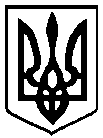 